Deskripsi:Mahasiswa dapat memahami konsep dan penerapan manajemen rantai pemasok sebuah perusahaan agar dapat menciptakan kesinambungan dan pengintegrasian secara optimal antara proses-proses internal didalam perusahaan dengan para mitra bisnis untuk menciptakan keunggulan bersaing.  Capaian Pembelajaran:Menerapkan konsep rantai pasokan untuk keunggulan kompetitif Menerapkan drivers dari rantai pasokan untuk mencapai strategic fitPustaka Simchi-Levi, David., Kaminsky, Phil., and Simchi-Levi, Edith., 2008, “Designing and Managing the Supply Chain: Concepts, Strategies and Case Studies”, 3rd  Edition, McGraw-Hill International Edition.Webster, Scott., 2008, “Principles and Tools for Supply Chain Management”, McGraw-Hill International Edition.Chopra, Sunil., Meindl, Peter., 2007, “Supply Chain Management Strategic Planning Operation”, 3rd Edition, Pearson Education.SATUAN ACARA PERKULIAHAN (SAP)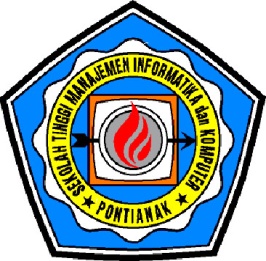 MI-136342Supply Chain ManagementMI-136342Supply Chain ManagementProgram StudiSistem InformasiTanggal Berlaku 01 September 2014Revisi 1Pert. Ke-Pokok Bahasan / MateriTujuan Instruksional KhususTeknik PembelajaranMedia / ReferensiPokok Bahasan :Memahami rantai pasokanMateri :Apa itu rantai pasokan Keputusan dalam rantai pasokan Pendekatan proses pada rantai pasokanPentingnya rantai pasokan Tujuan dan kegunaanContoh rantai pasokan Mahasiswa mengerti apa itu rantai pasokan Mahasiswa mengerti push dan pull dalam supply chain Mahasiswa mengerti tiga keputusan penting dalam rantai pasokan Dosen menjelaskan dengan menggunakan media LCD ProjectorDosen memberikan contohMahasiswa menyimak dan mendiskusikan materi Tugas:Diskusi Modul Pembelajaran Bab 1Pokok Bahasan :Kinerja rantai pasokan: Mencapai strategi yang sesuai dan ruang lingkupnya Materi :Strategi kompetitif dan rantai pasokan Mencapai strategic fitScope dari rantai pasokan Mahasiswa mengerti mengapa penting mencapai strategic fit Mahasiswa mengerti bagaimana perusahaan dapat mencapai strategic fit Mahasiswa mengerti pentingnya perkembangan cakupan rantai pasokan dan strategic fitDosen menjelaskan dengan menggunakan media LCD ProjectorDosen memberikan contohMahasiswa menyimak dan mendiskusikan materi Tugas:Presentasi tentang strategi kompetitif Modul Pembelajaran Bab 2Pokok Bahasan :Rantai pasokan dan hambatannya Materi :Driver dari kinerja rantai pasokan Kerangka kerja untuk menstrukturkan driverFasilitas, inventory, transportasi, informasi, pengadaan, penetapan harga. Kendala mendapai strategic fitMahasiswa mengerti driver utama dari kinerja rantai pasokanMahasiswa mengerti peran dari setiap driver dalam mencapai strategic fitMahasiswa mengerti tentang rantai pasokan yang responsif atau efisiesnDosen menjelaskan dengan menggunakan media LCD ProjectorDosen memberikan contohMahasiswa menyimak, mendiskusikan materi, dan mengerjakan tugas dari dosenTugas:Presentasi tentang logistikModul Pembelajaran Bab 3Pokok Bahasan :Merancang jaringan distribusi dalam rantai pasokan Materi :Peran saluran distribusi dalam rantai pasokan Faktor yang mempengaruhi saluran distribusi Opsi desain jaringan distribusi Jaringan distribusi dan e-bisnisJaringan distribusi dalam kenyataan Mahasiswa mengerti faktor utama dalam mendesain saluran distribusi Mahasiswa mengerti kelebihan dan kekurangan dari setiap opsi saluran distribusi Mahasiswa mengerti peran saluran distribusi dalam rantai pasokan Dosen menjelaskan dengan menggunakan media LCD ProjectorDosen memberikan contohMahasiswa menyimak, mendiskusikan materi, dan mengerjakan tugas dari dosenTugas:Presentasi tentang saluran distribusiModul Pembelajaran Bab 4Pokok Bahasan :Perancangan jaringan dalam rantai pasokan Materi :Kerangka kerja strategis untuk lokasi fasilitasJaringan multi echelon Metode gravitasi untuk lokasi Model lokasi pabrik Mahasiswa mengerti peran dari perencanaan jaringan di rantai pasokan Mahasiswa mengerti faktor yang mempengaruhi perencanaan jaringan rantai pasokan Mahasiswa dapat menggunakan metode gravitasi dan berbagai model untuk optimasi lokasi dan jaringan pada rantai pasokan.Dosen menjelaskan dengan menggunakan media LCD ProjectorDosen memberikan contohMahasiswa menyimak, mendiskusikan materi, dan mengerjakan tugas dari dosenTugas:Menganalisis suatu masalah dan menyelesaikannya dalam bentuk notasi algoritmik dan flowchart dengan menggunakan IF-THEN atau IF-THEN-ELSE yang menggunakan operator OR dan AND, serta kombinasinyaModul Pembelajaran Bab 5Pokok Bahasan :Perancangan jaringan dalam lingkungan yang tidak pasti Materi :Dampak dari ketidak pastian pada keputusan jaringan rantai pasokan Analisis arus kas terdiskonto Representasi ketidakpastian dengan pohon keputusanMembuat keputusan rantai pasokan dalam ketidakpastian di kenyataanMahasiswa mengerti faktor ketidakpastian yang mempengaruhi keputusan jaringan dan kinerja rantai pasokan Mahasiswa mengerti metode yang digunakan untuk mengevaluasi  rantai pasokan dalam ketidakpastian Mahasiswa mengerti bagaimana menganalisa keputusan jaringan rantai pasokan dalam ketidak pastian Dosen menjelaskan dengan menggunakan media LCD ProjectorDosen memberikan contohMahasiswa menyimak, mendiskusikan materi, dan mengerjakan tugas dari dosenTugas:Presentasi tentang pohon keputusanModul Pembelajaran Bab 6Pokok Bahasan :Perkiraan permintaan dalam rantai pasokan Materi :Peran dari perkiraan di rantai pasokan Karakteristik dari perkiraan Komponen dan metode dari perkiraan Pendekatan perkiraan permintaan Metode perkiraan dan errorMahasiswa mengerti apa peran dari perkiraan di perusahaan dan rantai pasokan Mahasiswa mengerti komponen dari perkiraan permintaanMahasiswa mengerti penggunaan metode perkiraan dan error yang ditimbulkanDosen menjelaskan dengan menggunakan media LCD ProjectorDosen memberikan contohMahasiswa menyimak, mendiskusikan materi, dan mengerjakan tugas dari dosenTugas:Presentasi tentang permintaan, inventory dan bull whip effect Modul Pembelajaran Bab 7Pokok Bahasan :Merencanakan pasokan dan permintaan dalam rantai pasokan: Mengelola variabilitas  yang dapat diprediksi Materi :Menanggapi variabilitas yang dapat diperkiraan di dalam rantai pasokan Memanajemen permintaan Implementasi solusi variabilitas terprediksi dalam kenyaatanMahasiswa mengerti bagaimana supply dapat disinkronisasi untuk memprediksi variabilitas. Mahasiswa mengerti bagaimana permintaan dapat diatur supaya sinkron dengan variabilitas terprediksiMahasiswa mengerti bagaimana perencanaan agregat dapat memaksimalkan profitabilitas di rantai pasokan dengan mengetahui variabilitasDosen menjelaskan dengan menggunakan media LCD ProjectorDosen memberikan contohMahasiswa menyimak, mendiskusikan materi, dan mengerjakan tugas dari dosenTugas:Presentasi tentang variabilitas di statistikaModul Pembelajaran Bab 8Pokok Bahasan :Mengelola skala ekonomis dalam rantai pasokan: siklus persediaan Materi :Peran dari siklus inventory di rantai pasokan Memanfaatkan skala ekonomis dari biaya tetapMemanfaatkan skala ekonomis dari diskon kuantitasMemanajemen inventory berlapis Mahasiswa mengerti bagaimana menyeimbangkan biaya dan siklus inventory yang optimal Mahasiswa mengerti efek dari diskon kuantitas pada ukuran lot dan siklus inventory Mahasiswa mengerti bagaimana mengurangi ukuran lot dan siklus inventory tanpa meningkatkan biayaDosen menjelaskan dengan menggunakan media LCD ProjectorDosen memberikan contohMahasiswa menyimak, mendiskusikan materi, dan mengerjakan tugas dari dosenTugas:Presentasi tentang lot size dan produksiModul Pembelajaran Bab 9Pokok Bahasan :Mengelola ketidakpastian dalam rantai pasokan: persediaan cadangan Materi :Peran dari persediaan cadangan di rantai pasokan Menentukan tingkat persediaan cadangan Dampak dari persediaan cadangan Memperkirakan dan mengatur persediaan cadangan dalam kenyataan Mahasiswa mengerti peran dari persediaan cadangan di rantai pasokan Mahasiswa mengerti faktor yang mempengaruhi persediaan cadangan Dosen memberikan sebuah kasus untuk dipecahkan mahasiswa Mahasiswa menyimak, mendiskusikan materi, dan mengerjakan tugas dari dosenTugas:Presentasi tentang inventory, safety inventory, cycle inventory, dan dasar economic order quantity.Modul Pembelajaran Bab 10Pokok Bahasan :Menentukan tingkat optimal dari ketersediaan produk Materi :Pentingnya ketersediaan produkFaktor yang mempengaruhi ketersediaan produk Kontrak dan pengaruh terhadap ketersediaan produk Mahasiswa mengerti faktor yang mempengaruhi ketersediaan produk Mahasiswa mengerti bagaimana level layanan optimal terkait ketersediaan produk Mahasiswa mengerti bagaimana kontrak dapat diatur untuk meningkatkan profitabilitas rantai pasokan Dosen menjelaskan dengan menggunakan media LCD ProjectorDosen memberikan contohMahasiswa menyimak, mendiskusikan materi, dan mengerjakan tugas dari dosenTugas:Presentasi tentang kontrak dalam industri dan outsourcingModul Pembelajaran Bab 11Pokok Bahasan :Transportasi dalam rantai pasokan Materi :Peran transportasi dalam rantai pasokan Faktor yang mempengaruhi kinerja transportasi Pilihan transportasi dan kelebihan serta kekurangannyaMahasiswa mengerti peran transportasi pada rantai pasokan Mahasiswa mengerti kekuatan dan kelemahan dari berbagai moda transportasi Mahasiswa mengerti pengaruh desain jaringan dan transportasi Dosen menjelaskan dengan menggunakan media LCD ProjectorDosen memberikan contohMahasiswa menyimak, mendiskusikan materi, dan mengerjakan tugas dari dosenTugas:Membuat algoritma untuk mengurutkan data nomor induk mahasiswa dengan menerapkan metode bubble sort, selection sort, dan insertion sortModul Pembelajaran Bab 12Pokok Bahasan :Keputusan pengadaan dalam rantai pasokan Materi :Peran pengadaan dalam rantai pasokan Penilaian pemasok Pemilihan dan kontrak pemasok Kolaborasi desain Mahasiswa mengerti peran dari pengadaan di rantai pasokan Mahasiswa mengerti dimensi kinerja pemasok dan pengaruh terhadap biaya perusahaan Mahasiswa mengerti kontrak dan pengaruhnya terhadap pengadaan di rantai pasokan Mahasiswa mengerti pengaruh desain yang telah dikolaborasikan dalam rantai pasokan Dosen menjelaskan dengan menggunakan media LCD ProjectorDosen memberikan contohMahasiswa menyimak, mendiskusikan materi, dan mengerjakan tugas dari dosenTugas:Presentasi tentang pengadaan, supplier, dan kriteria pemilihan dengan dasar AHP Modul Pembelajaran Bab 13Pokok Bahasan :Penetapan harga dan manajemen penerimaan dalam rantai pasokan Materi :Peran manajemen pendapatan di rantai pasokan Manajemen pendapatan pada segmen konsumen berbeda Manajemen pendapatan untuk aset yang dapat habisMahasiswa mengerti peran dari manajemen pendapatan di rantai pasokan Mahasiswa mengerti pada kondisi apa taktik dari manajemen pendapatan efektifMahasiswa mengerti pilihan yang harus dipertimbangkan pada saat mengambil keputusan manajemen pendapatan.Dosen menjelaskan dengan menggunakan media LCD ProjectorDosen memberikan contohMahasiswa menyimak, mendiskusikan materi, dan mengerjakan tugas dari dosenTugas:Presentasi tentang aset, pendapatan, penjualan dari akuntansi dasar.Modul Pembelajaran Bab 14Disiapkan OlehKetua Jurusan Sistem InformasiI Dewa Ayu Eka Y, S.Kom., M.Kom.NIDN. 1128078301Diperiksa OlehPembantu Ketua 1Susanti M. Kuway, S.Kom., M.Kom.NIDN. 1101027203Disahkan OlehKetua STMIK PontianakSandy Kosasi, S.E., M.M., M.Kom.NIDN. 1105116601Disahkan OlehKetua STMIK PontianakSandy Kosasi, S.E., M.M., M.Kom.NIDN. 1105116601